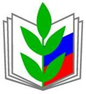               Список членов профсоюза МБДОУ № 62 «Рябинка»№ п/пФ.И.О полностьюДата рожденияДолжность 1.Дробилко Марина Юрьевна18.01.1979воспитатель2.Довгаль Елена Николаевна23.11.1972заведующий3.Година Александра Валерьевна25.09.1985ст. воспитатель4.Ушакова Анна Александровна26.05.1989воспитатель5.Завадская Светлана Николаевна08.05.1964младший воспитатель6.Манакова Анна Сергеевна26.05.1982муз. работник7.Малахов Евгений Васильевич03.09.1993Раб.по рем. здания8.Череповская Лидия Александровна20.01.1955Опер.стир. машин9.Гуржеева Лилия Владимировна09.10.1976воспитатель10.Иванова Сема Борисовна09.07.1988воспитатель11.Астафьева Анна Николаевна28.03.1980воспитатель12.Половинка Татьяна Викторовна02.05.1987воспитатель13.Дементьева Виктория Леонидовна13.05.1980воспитатель14.Прутовых Елена Петровна30.11.1974воспитатель15.Коломейцева Яна Александровна11.02.1995воспитатель16.Роловец Галина Петровна27.04.1987младший воспитатель17.Шахвердиева Анна Сергеевна03.02.1989младший воспитатель18.Цой Гелена Евгеньевна18.01.1989воспитатель19.Белякова Дарья Викторовна09.05.2000воспитатель20.Ластовиченко Ирина Хачиковна13.11.1981младший воспитатель21.Трохан  Надежда Михайловна14.12.1989Зав.хоз22.Барсукова Светлана Анатольевна10.03.1963повар23.Баутина Татьяна Сергеевна27.12.2997младший воспитатель24.Кирилова Лариса Викторовна02.08.1982младший воспитатель25.Даниленко Виктор Иванович02.01.1955сторож26.Манаков Александр Иванович16.09.1955сторож27.Раклевичюс Елена Евгеньевна11.06.1987повар28.Ващенок Надежда Алексеевна01.10.1987младший воспитатель29.Вершинина Ирина ВалерьевнаУч.логопед